基本方針２　公私の切磋琢磨により高校の教育力を向上させます（３）特色・魅力ある私立高校づくりを支援します【基本的方向】【重点取組の点検結果】【指標の点検結果】【自己評価】（参考）◆指標17　私立高校全日制課程の生徒の中退率家庭の経済的事情にかかわらず、自らの希望や能力に応じて自由に学校選択できる機会を提供するため、私立高校生等に対する授業料無償化制度を実施します。あわせて、効果検証を行い、今後の制度検討を行います。私立高校が、それぞれの建学の精神に基づき、社会の変化や府民の教育ニーズに対応した特色・魅力ある教育を行えるよう、私学教育の振興を図るとともに、公私がより共通の土俵で競い合える環境づくりに努めます。項目項目目標（目標年次）計画策定時R4年度実績進捗状況実施事業（R4年度）実施事業（R4年度）重点取組具体的取組目標（目標年次）計画策定時R4年度実績進捗状況事業名実施内容13 公私を問わない自由な学校選択の支援《基本的方向①》49 高校の授業料等に係る支援【基本方針２（１）具体的取組14の再掲】公私を問わず自由に学校選択できる機会の提供授業料無償化制度の実施授業料無償化制度の実施◎私立高等学校等生徒授業料支援補助金◆授業料無償化制度を実施した。また、制度の検証のため、公私の流動化状況の分析に努めるとともに、令和４年度の私立高校の新入生及び３年生の保護者に対し、学校選択に関する満足度調査を実施した。13 公私を問わない自由な学校選択の支援《基本的方向①》49 高校の授業料等に係る支援【基本方針２（１）具体的取組14の再掲】－－－－公立高校生等奨学給付金事業私立高校生等奨学給付金事業◆平成26年度以降に入学した生徒を対象に、生活保護受給世帯並びに道府県民税所得割額及び市町村民税所得割額が非課税である世帯に対して、授業料以外の教育費の負担軽減を目的として、奨学のための給付金を支給した。14 特色ある私学教育の振興《基本的方向②》50 優れた取組みを実践する学校に対する支援－－－－学校経営推進事業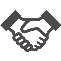 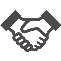 ◆大阪の教育課題として府が指定する項目に対し、PDCAサイクルによる高い効果が見込まれる事業計画を提案した私立高校２校を支援した。14 特色ある私学教育の振興《基本的方向②》51 キャリア教育の充実【基本方針２（１）具体的取組20の再掲】公立・私立高校卒業者の就職率：全国水準をめざす公立・私立高校卒業者の就職率：　95.1%（全国：98.0%）（就職者の就職希望者に対する割合）（平成28年度）公立・私立高校卒業者の就職率：　95.6%（全国：98.0%）×校内支援体制の充実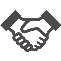 ◆これまでに構築した校内体制及び就職支援に関する情報やノウハウを進路指導担当教員に周知し、校内支援体制の充実を図った。◆職業教育テキストを授業等で活用することにより、生徒の職業観の育成を図った。指標目標値（目標年次）実績値実績値実績値実績値実績値実績値指標目標値（目標年次）計画策定時H30R1R2R3R4○指標15私立高校に対する生徒・保護者の満足度向上させる73.1％（平成28年度）72.8%75.9%75.0％76.2%89.2%○指標15私立高校に対する生徒・保護者の満足度向上させる73.1％（平成28年度）△○○○◎○指標16私立高校の教員が信頼できると答えた生徒の割合向上させる68.7％（平成28年度）68.0%68.7%62.2%67.1%84.2%○指標16私立高校の教員が信頼できると答えた生徒の割合向上させる68.7％（平成28年度）△△△△◎○指標17私立高校全日制課程の生徒の中退率全国水準をめざす1.1％（全国：1.2%）（平成28年度）1.0%（全国：1.2%）（平成29年度実績）1.2%（全国：1.3%）（平成30年度実績）1.1%（全国：1.2%）（令和元年度実績）0.9%（全国：1.0%）（令和２年度実績）1.3%（全国：1.2%）（令和３年度実績）※令和４年度実績は令和５年秋以降に公表予定○指標17私立高校全日制課程の生徒の中退率全国水準をめざす1.1％（全国：1.2%）（平成28年度）○(注)○(注)○(注)○(注)× (注)○指標18私立高校卒業者（全日制）の大学進学率向上させる73.0％（平成28年度）71.9%（平成29年度実績）72.2%（平成30年度実績）74.3%（令和元年度実績）76.0%（令和2年度実績）77.7%（令和３年度実績）※令和４年度実績は令和６年２月に公表予定○指標18私立高校卒業者（全日制）の大学進学率向上させる73.0％（平成28年度）△(注)△(注)○(注)○(注)◎○指標19私立高校卒業者の就職率（就職者の就職希望者に対する割合）全国水準をめざす92.4％（全国：97.7％）（平成28年度）95.1%（全国：97.9 %）95.1%（全国：98.0 %）93.2%（全国：97.4%）93.6%（全国：97.4%）94.7%（全国：97.3%）○指標19私立高校卒業者の就職率（就職者の就職希望者に対する割合）全国水準をめざす92.4％（全国：97.7％）（平成28年度）△△△△×